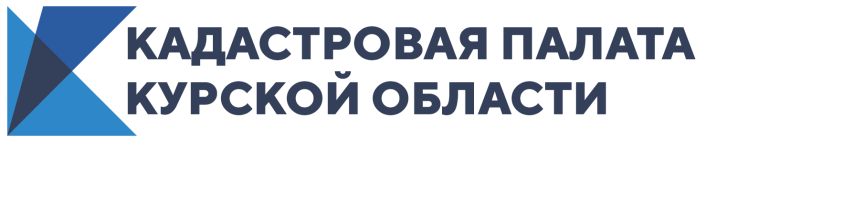 Кадастровая палата Курской области напомнила, в каких случаях необходимо заказывать выписку из ЕГРНВыписка из Единого государственного реестра недвижимости (ЕГРН) – документ, подтверждающий право собственности на недвижимость, источник достоверной и объективной информации о ней. Сведения госреестра  необходимы при проведении различных операций с объектами недвижимости: например, для подтверждения права собственности при проведении сделки или при их оспаривании в суде, при открытии наследства или проведении процедуры дарения или завещания, а также для использования объекта в качестве залога. Кроме того, актуальные сведения ЕГРН позволяют установить наличие обременений или ограничений использования объекта недвижимости.Заказать выписку из ЕГРН вы можете несколькими способами: с помощью специального онлайн-сервиса сайта Кадастровой палаты, который позволит получить сведения в течение нескольких минут, а также в МФЦ. Электронная выписка заверяется усиленной электронной подписью.